Nationality: PalestinianDate of Birth: 20-Jun-1990__________________________________________ Summary __________________________________________A Software Developer with 4.5 years of experience in Designing, Programming, Testing, Deploying and maintaining Web and Desktop Applications as well as Database Scripting. Capable of communicating with clients and handling documentation. Passionate about User Interface Design and Usability Improvements._________________________________ Professional Experience _________________________________Software Developer at Technip France ME (Middle East) (July 2011 - Present (4 years +))Follow the SDLC in Software Development: Web Applications SRS/ SFS etc.. document preparation.Develop new Web/Desktop applications (UI and Database scripting) and maintain existing applications.Conduct Unit and Integration Testing.Assist Quality Team in writing and executing test cases.Release and Deploy Application to clients.Database Scripting Oracle/SQL Server.Migrate Applications and preserve backward compatibility.Manage projects in the absence of project lead.Follow the quality standards in the department (CMMI Level 3).As a student in AlHOSN UniversityAcademic Tutor at ALHOSN University, UAE (September 2009 - November 2010 (6 months))A Temporary Tutor in Programming One course.Data Entry at ALHOSN University, UAE (August 2008 - December 2008 (5 months))Participated in Data Entry for the new University website.__________________________________________ Education __________________________________________AlHosn UniversityBachelor of Science in Software Engineering CGPA 3.93 , 2007 – 2011Al Muna High schoolHigh school Diploma, High School/Secondary Diplomas and Certificates, 2001 – 2007______________________________________ Technical Skills ____________________________________________________________ Sample of Projects within TECHNIP______________________Project Name: Feedback DatabaseProject Description: Feedback Database is a Technip Group Feedback collection system that allows the Technip resources to post Feedback on their EPC Projects and allows management to extract Best Practices and Lessons Learnt. The application was developed by using Restful Service, using AngularJS Library .Net framework, and Oracle Database.Project Name: JanusProject Description: Janus is the Technip Group progress measurement system that allows the calculation of the physical progress of Home Offices Services including Engineering, Procurement and Manufacturing. The application was developed by using .Net framework, Hyperion and Crystal Reports and Oracle Database.__________________________ Extra Training Courses ____________________________JQueryHSE Training “Pulse Program” and “Ticket to Site”Oracle Database: Program with PL/SQLASP.NetEthical Hacking_______________________________ Languages __________________________________Arabic – ProfessionalEnglish - Professional________________________________ Interests ____________________________________Drawing, Reading Novels, Playing coop Survival and Strategy PC Games and Photography. I consider myself a freelance graphic designer. I haven’t had any formal education in Designing since it’s not my core major, but I like to doodle and implement different ideas in Photoshop when given a chance.First Name of Application CV No: 1673016Whatsapp Mobile: +971504753686 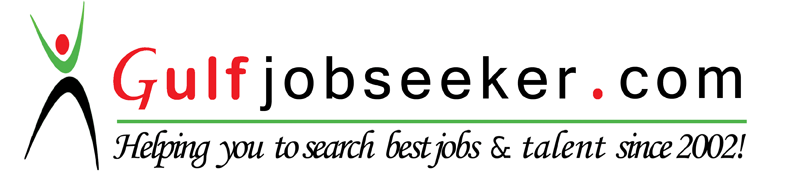 SkillTechnologiesToolsWeb /Desktop ApplicationsASP.NET,MS Visual Studio 2003-2013,DevelopmentC#,Primavera P6,VB,MS Project,Javascript,MS Visio,JQuery, AjaxCrystal Reports,Java(Swing, JSP, Servlets)Flexcel,AngularJS,Eclipse,Silverlight (Average knowledge)JCreatorTeleriks ControlsUser Interface Design andHTML,Adobe Photoshop,EnhancementHTML5,Adobe Flash,CSS,IllustratorCSS3DocumentationUMLMS Office,Balsamiq Tool (User InterfaceMockup Designs)Database ScriptingMS SQL Server,Microsoft SQL ManagementOracleStudio,SQL Plus and Toad (Oracle)Applications MigrationMigration from .Net Framework2.0 to 4.5Migration from IE8 to IE11 andGoogle Chrome